ENG 102 Extended Research 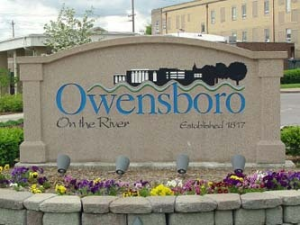 The need to memorialize people, places, or events is complex. In some cases, memorials honor moments of great achievement, while in others, they pay homage to deep sacrifice. They may be a tribute to the past or highlight a contemporary person, place, or issue. The form a memorial takes (statue, building, gravestone, plaque, tree, song, holiday, charity, law, tradition, webpage, video, etc.) where it is placed, its size, its cost, its significance, and who has access to it are issues that should be considered when planning and creating a memorial. Part A: Research the Person or Event [100 pts.]Conduct a search for scholarly information regarding your topic. Provide background information and relevant facts stated in an objective manner. Compile research in an annotated bibliography (not included in this section). Length: 750-900 wordsPart B: Interview Narrative [100 pts.]Interview a person who is an expert in your subject, a person who experienced the event firsthand, a family member, a historian, etc. Find a subject who knows/can remember at least FIVE vivid details about your topic or person so you have enough information for this section. Write up the interview in narrative form, not question-answer format (refer to examples).  This section may contain evaluative description of the scene and interviewee but should be objective concerning the significance of the topic—only reflect the views of the interviewee. Length: 750-900 wordsPart C: Significance/Impact on Society [100 pts.]Discuss the significance of the subject and its potential impact on contemporary or future society. Consider all societal groups as well as local and global consequences.  This section should take the organization of a causal argument essay. If a memorial has already been created for your topic, argue its appropriateness. If a memorial has not been created, suggest how it should be memorialized. Length: 750-900 wordsPart D: Bibliography [50 pts.]This section should not include the annotations, only the citations in proper MLA format (remember alphabetical order and reverse indent). Include 10-15 sourcesPart E: Video Adaptation/Rationale [150 pts]Adapt your research paper to a documentary-style video format including narration, photos, interview clips, etc. Include credits for all sources used in the video. Write a brief rationale explaining your choices regarding production of the video. Length: 4-6 minutes/250 wordsScoring GuideTask: Choose a person, place, or issue with a local connection that should be memorialized. Select either(1) a subject from the past that a modern audience should be aware of or(2) consider highlighting a contemporary subject that a future audience should remember.Research your subject, prepare and conduct an interview, and compose an argument for your subject’s significance/impact on society. Finally, adapt your research paper into a documentary-style video memorial.A [100-90]B [89-80]C-D [79-60]F [59-0]Research/InformationInformation clearly relates to the main topic. It includes several scholarly supporting details and/or examples. Information clearly relates to the main topic. It provides some scholarly supporting details and/or examples.Information clearly relates to the main topic. Few scholarly details and/or examples are provided. Information has little to do with the main topic. OrganizationInformation is very organized with well-constructed paragraphs and subheadings.Information is organized with well-constructed paragraphs. Information is organized, but paragraphs are not well-constructed. The information lacks effective organization. Grammar/MechanicsNo grammatical, spelling, punctuation, or formatting errors. A few grammatical, spelling, punctuation, or formatting errors. Some grammatical spelling, punctuation, or formatting errors. Many grammatical, spelling, punctuation, or formatting errors. SourcesAll sources (information and graphics) are accurately documented in the desired format.All sources (information and graphics) are accurately documented, but a few are not in the desired format.All sources (information and graphics) are accurately documented, but many are not in the desired format.Some sources are not accurately documented.